TWINING – Подкрепа за двоен преход на европейските индустрииДНЕВЕН РЕДНационален семинар на тема „Двоен преход“08.07.2024 ( онлайн )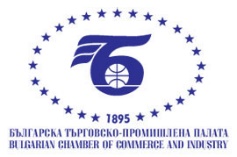 14.45 – 15.00Регистрация на участниците15.00 – 15.10Приветствие от Васил Тодоров, заместник- председател на Българската търговско-промишлена палата15.10 – 15.30 Представяне на резултатите от националното проучване по проект TWINING относно двойния преходГабриела Димитрова, директор „Международно сътрудничество“, БТПП15.30 – 15.45Представяне на добри практикиПроект „Дигиталната демокрация в действие“Мариана Стефанова, управител на Сдружение „Бабел България“15.45 – 16.00Представяне на добри практикиПроект „Бъди дигитален“Емилияна Димитрова, експерт16.00 – 16.10 Добри практики в сферата на зеления преход и възобновяемите енергийни източнициД-р инж. Веселин Тодоров, председател на Сдружение „Соларна Академия България“16.10 – 16.30 Дискусия относно потенциални предизвикателства и решения, свързани с двойния преход16.30 Заключения от срещата